Stornierungsformular - Vorlage An Jagex LimitedSt John’s Innovation CentreCowley RoadCambridgeCB4 0WS oder 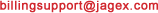 [Datum eintragen]Sehr geehrte Damen und Herren,ich, [Name], teile hiermit mit, dass ich von der Erbringung der folgenden digitalen Dienste zurücktrete:[Fügen Sie hier Ihre Bestellung ein],bestellt am [Datum der Bestellung]mittels folgender Zahlungsmethode: [Zahlungsmethode einfügen, z.B. Kreditkarte oder PayPal].Mit freundlichen Grüßen[Unterschrift (nur bei Papier-Formularen)][Ihr Name][Ihr Konto-Name][Ihre E-Mail-Adresse, die mit dem Konto verbunden ist.]